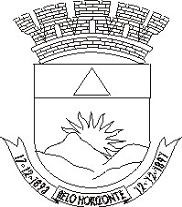 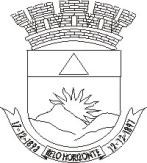 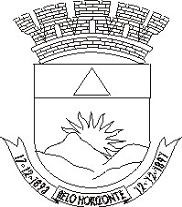 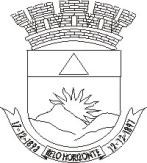 Pregão Eletrônico nº 21/2016DENOMINAÇÃO SOCIAL DA LICITANTE:CNPJ:  	A empresa acima especificada apresenta, por intermédio de seu representante legal, proposta comercial para o certame epigrafado, conforme o seguinte:OBSERVAÇÕES: os produtos/serviços ofertados estão de acordo com todas as condições, especificações e características previstas no ANEXO TERMO DE REFERÊNCIA do edital respectivo, responsabilizando-se a licitante, com a apresentação de sua proposta, pela veracidade desta informação.PRAZO DE VALIDADE DA PROPOSTA COMERCIAL: _         dias  (mínimode 60 dias, a contar da data final estipulada para a sua entrega).Belo Horizonte, _     _ de 	de        ._ 	_ Nome e assinatura de representante legal da licitanteItemUnid.Quant.Especificação / Material / CaracterísticasMarcaPreço Unit. R$Preço Total R$1Unidade80Apontador lápis nº 2, metal, escolar, pequeno, quantidade furos 1, sem reservatório, lâmina em aço inoxidável.2Unidade20Bobina p/ calculadora, branca, acetinada, 57 mm x 30 m.3Unidade200Borracha apagadora escrita, 54 mm x 18 mm x 10 mm, cor verde.4Unidade250Caixa p/ arquivo morto, papelão, 25 cm x 13 cm x 36 cm.5Unidade200Caixa p/ arquivo morto, polionda, cinza, 25 cm x 13 cm x 36 cm.6Unidade1.000Caneta	esferográfica,	azul,	invólucro transparente, c/ respiro.7Unidade150Caneta esferográfica, vermelha, invólucro transparente, c/ respiro.8Unidade120Caneta marca texto, plástico, ponta porosa, chanfrada, fluorescente, não recarregável, cor amarela.9Unidade50CDR-W, 700MB, 80 min, 12X, CD 12   cm,estojo acrílico individual lacrado, formato slim ou tradicional.10Caixa100Clipe, niquelado, tamanho 2/0, metal, formato paralelo, cx c/ 100 unidades.11Caixa50Clipe, niquelado, tamanho 6/0, metal, arame de aço, formato paralelo, antiferrugem, cx c/ 50 unidades.12Frasco200Cola líquida, PVA, branca, aplicação papel, lavável e atóxica, frasco c/ 90 g.13Caixa30Colchete fixação em aço, ponta arredondada, latonado, tamanho nº 7, cx c/ 72 unidades.14Caixa20Colchete fixação em aço, ponta arredondada, latonado, tamanho nº 12, cx c/ 72 unidades.15Frasco36Corretivo líquido em frasco, base d´água, secagem rápida, aplicação papel comum, volume 18ml.16Unidade300DVD+R, superfície convencional, gravação única, 16X, 120 min ou 4.7GB, estojo acrílico individual lacrado, formato slim ou tradicional.17Unidade120DVD+RW, 4X, 120 min ou 4.7GB, camada simples, estojo acrílico individual lacrado, formato slim ou tradicional.18Pacote50Elástico de látex, n° 18, cor amarela, pacote c/ 100g.19Unidade1.000Envelope saco, sem timbre, cor branca, em papel off-set 90 g/m², 260mm x 360mm.20Caixa100Etiqueta adesiva, material papel alcalino, cor branca, largura 101,60 mm, aplicação impressora laser e jato tinta, formato retangular, altura 33,90 mm, folha tamanho carta com 14 etiquetas divididas em 2 colunas, caixa com 100 folhas.21Caixa12Etiqueta adesiva, material papel alcalino, cor branca, largura 25,40 mm, aplicação impressora laser e jato de tinta, formato retangular, altura 66,70 mm, folha tamanho carta com 30 etiquetas divididas em 3 colunas, caixa com 100 folhas.22Unidade100Extrator grampo em aço inox, espátula, cromado.23Unidade200Fita adesiva, crepe, monoface, 19 mm x 50 m, cor bege, multiuso.24Rolo200Fita adesiva embalagem, resina e borracha sintética, 50 mm x 50 m, empacotamento geral e reforço pacotes, tubete papelão, cor transparente.25Unidade80Grampeador de mesa, em metal pintado, com, aproximadamente, 20 cm de comprimento, 5 cm de base e 9 cm de altura, capacidade mínima de 200 grampos 26/6.26Caixa30Grampo grampeador, metal, galvanizado, tamanho 23/13, cx c/ 5.000 unidades.27Caixa20Grampo grampeador, metal, galvanizado, tamanho 26/6, cx c/ 5.000 unidades.28Pacote15Grampo pasta, plástico polipropileno, trilho, comprimento 80 mm, capacidade 200 folhas, cor branca, pacote c/ 50 unidades.29Pacote5Grampo pasta, plástico polipropileno, trilho, comprimento 80 mm, capacidade 600 folhas, cor branca, pacote c/ 50 unidades.30Unidade20Livro ata, papel sulfite, 100 fls, gramatura 75 g/m², 297 mm x 210 mm.31Unidade30Livro protocolo, c/ 100 fls e 4 linhas, capa dura.32Unidade50Pasta arquivo, papelão prensado plastificado, tipo AZ, 28 cm x 35 cm x 5 cm, cor preta, c/ dois furos.33Unidade80Pasta arquivo, papelão prensado plastificado, tipo AZ, 28 cm x 35 cm x 8 cm, cor preta, alavanca c/ dois furos.34Unidade100Pasta arquivo, polipropileno, tipo documento, 250 mm x 360 mm x 20 mm, cor cinza, c/ aba e elástico, tamanho ofício.35Unidade50Pasta arquivo, documento, plástico transparente, sem abas, 240 mm x 340 mm, cor fumê, c/ canaleta na mesma cor da pasta.36Unidade30Pasta arquivo, catálogo, papelão revestido de PVC, 245 mm x 335 mm, cor preta, c/ 50 sacos plásticos.37Unidade10Perfurador papel de mesa, manual, ferro fundido, capacidade perfuração 100, furo redondo, margeador, regulagem de profundidade, quantidade furos 2.38Unidade48Pincel quadro branco / magnético, plástico, ponta fibra sintética arredondada, cor preta, traço 4,0mm.39Unidade36Pincel quadro branco / magnético, plástico, ponta fibra sintética arredonda, cor vermelha, traço 4,0mm.40Rolo15Papel auto-adesivo contact, plástico, incolor, sem estampa, em rolo, 45 cm x 25 m, brilhante.41Unidade15Suporte p/ fita adesiva, 15 cm x 6 cm.